РОССИЙСКАЯ ФЕДЕРАЦИЯИвановская область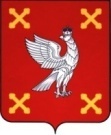 Глава Шуйского муниципального районаПОСТАНОВЛЕНИЕот 06.09.2023 № 10
г. ШуяО проведении публичных слушаний по вопросу предоставления разрешения на отклонение от предельных параметров разрешенного строительства объекта капитального строительства в границах земельного участка с кадастровым номером 37:20:030802:59
(д. Новая, ул. 2-я Восточная, участок 6)В соответствии со ст. 5.1, 40 Градостроительного Кодекса РФ, Федеральным законом  от 06.10.2003 № 131-ФЗ «Об общих принципах организации местного самоуправления в Российской Федерации», Федеральным законом от 27.07.2010 № 210-ФЗ «Об организации предоставления государственных и муниципальных услуг», Положением о проведении публичных слушаний в Шуйском муниципальном районе, утвержденным Решением Шуйского районного Совета от 25.10.2006 № 63, с учетом п.6 протокола заседания комиссии по землепользованию и застройке Шуйского муниципального района от 05.09.2023 № 12, Уставом Шуйского муниципального района Ивановской области, в целях соблюдения права человека на благоприятные условия жизнедеятельности, прав и законных интересов правообладателей земельных участков и объектов капитального строительства, расположенных в пределах территориальной зоны, в границах которой расположен указанный земельный участок, постановляю:	1.Провести публичные слушания по вопросу предоставления разрешения на отклонение от предельных параметров разрешенного строительства объекта капитального строительства в границах земельного участка с кадастровым номером 37:20:030802:59, расположенного по адресу: Ивановская область, Шуйский район, д. Новая, ул. 2-я Восточная, участок 6, общей площадью 1500 кв.м, с разрешенным видом использования – «Личное подсобное хозяйство» в части уменьшения минимального отступа от границ соседнего участка с кадастровым номером 37:20:030802:55 - с 3 м. до 1,7 м. (территориальная зона «Ж-1» – «Зона застройки индивидуальными жилыми домами»)	2. Назначить дату проведения публичных слушаний на 09.10.2023г. в 10-00 по адресу: Ивановская область, Шуйский район, Шуйский район, д. Остапово, ул. Зеленая, д.72 (здание Администрации Остаповского сельского поселения).	3. Комиссии по землепользованию и застройке Шуйского муниципального района (далее – Комиссия) организовать проведение публичных слушаний.	4. Комиссии обеспечить размещение информации о проведении публичных слушаний по вопросу предоставления разрешения на отклонение от предельных параметров разрешенного строительства объекта капитального строительства в границах земельного участка с кадастровым номером 37:20:030802:59, расположенного по адресу: Ивановская область, Шуйский район, д. Новая, ул. 2-я Восточная, участок 6, на официальном сайте Шуйского муниципального района и на сайте Остаповского сельского поселения Шуйского муниципального района.	5. Комиссии обеспечить опубликование настоящего постановления в порядке, установленном для официального опубликования муниципальных правовых актов Шуйского муниципального района Ивановской области.	6. Комиссии обеспечить ознакомление заинтересованных лиц с информацией по вопросу, выносимому на публичные слушания, в здании Администрации Шуйского муниципального района по адресу: Ивановская область, г. Шуя, пл. Ленина, д.7, каб. 19, в рабочее время до дня проведения публичных слушаний.  	7. Предложения и замечания по вопросу, выносимому на публичные слушания, направлять в Администрацию Шуйского муниципального района до дня проведения публичных слушаний. Предложения и замечания подаются в письменном виде и должны быть подписаны с указанием фамилии, имени, отчества, места жительства (для физических лиц), юридического и фактического адреса, подписи и расшифровки подписи руководителя, заверенных печатью (для юридических лиц).	8. Контроль за исполнением настоящего постановления возложить на заместителя главы администрации Николаенко В.В.	9. Постановление вступает в силу с момента его официального опубликования.Глава Шуйского муниципального района                                  С.А.Бабанов